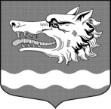 СОВЕТ ДЕПУТАТОВ  МУНИЦИПАЛЬНОГО ОБРАЗОВАНИЯРаздольевское сельское поселение муниципального образованияПриозерский муниципальный район Ленинградской области                                                      РЕШЕНИЕ                                  20 апреля 2022 года	      			                               № 161О принятии новой редакции Устава Раздольевское сельское поселение Приозерский муниципальный район Ленинградской областиВ соответствии с Федеральным законом от 06 октября 2003 года № 131-ФЗ «Об общих принципах организации местного самоуправления в Российской Федерации». В целях приведения Устава муниципального образования Раздольевское сельское поселение в соответствие с действующим законодательством, Совет депутатов муниципального образования Раздольевское сельское поселение муниципального образования Приозерский   муниципальный район Ленинградской области РЕШИЛ:1. Принять новую редакцию Устава Раздольевское сельское поселение Приозерский муниципальный район Ленинградской области (Приложение).2. Направить новую редакцию Устава Раздольевское сельское поселение Приозерский муниципальный район Ленинградской области на государственную регистрацию в Управление Министерства юстиции Российской Федерации по Ленинградской области.3.	После регистрации новой редакции Устава опубликовать настоящее решение в средствах массовой информации Приозерского района и разместить на официальном сайте поселения.4.	Контроль за исполнением настоящего решения возложить на постоянную комиссию по местному самоуправлению, законности, правопорядку и социальным вопросам.Глава муниципального образования                                              А.В. ДолговЕ.А. Михайлова Разослано: дело – 3, прокуратура – 1